§402.  Organization; meetingsThe state board shall organize and meet as follows.  [PL 1981, c. 693, §§ 5, 8 (NEW).]1.  Organization.  The state board shall organize annually by electing one of their members as chairman and one as vice-chairman.  They may also elect other officers.[PL 1981, c. 693, §§ 5, 8 (NEW).]2.  Meetings.  Meetings of the state board shall be held at least quarterly on call of the chairman or the commissioner on 5 days' written notice to members.  If both the chairman and commissioner are absent, or refuse to call a meeting, any 3 members of the state board may call a meeting by similar notices in writing.[PL 1987, c. 395, Pt. A, §48 (AMD).]3.  Quorum.  A majority of the state board members shall be a quorum.[PL 1981, c. 693, §§ 5, 8 (NEW).]4.  Rules.  The state board may adopt or amend rules for meeting procedures and administration of its duties.[PL 1981, c. 693, §§ 5, 8 (NEW).]SECTION HISTORYPL 1981, c. 693, §§5,8 (NEW). PL 1987, c. 395, §A48 (AMD). The State of Maine claims a copyright in its codified statutes. If you intend to republish this material, we require that you include the following disclaimer in your publication:All copyrights and other rights to statutory text are reserved by the State of Maine. The text included in this publication reflects changes made through the First Regular and First Special Session of the 131st Maine Legislature and is current through November 1, 2023
                    . The text is subject to change without notice. It is a version that has not been officially certified by the Secretary of State. Refer to the Maine Revised Statutes Annotated and supplements for certified text.
                The Office of the Revisor of Statutes also requests that you send us one copy of any statutory publication you may produce. Our goal is not to restrict publishing activity, but to keep track of who is publishing what, to identify any needless duplication and to preserve the State's copyright rights.PLEASE NOTE: The Revisor's Office cannot perform research for or provide legal advice or interpretation of Maine law to the public. If you need legal assistance, please contact a qualified attorney.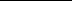 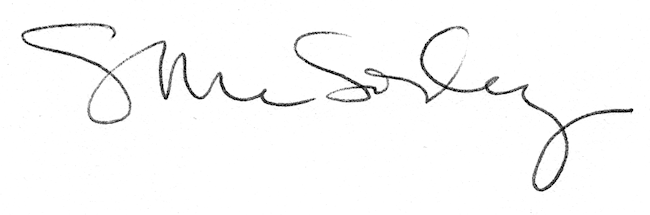 